 Allegato “2”                    DOMANDA ANNO 2020PER L’ASSEGNAZIONE DI CONTRIBUTI PER L’ INTEGRAZIONE DEI CANONI DI LOCAZIONE(da presentarsi entro il  28 Agosto 20 ore 13.00 )Al Comune di  Marciana MarinaVia Pascoli n. 157033 Marciana MarinaSPAZIO RISERVATO ALL’UFFICIO (NON COMPILARE)Numero dei familiari per i quali si applicano le detrazioni	Valore ISE-ISEE	Canone annuo	Periodo di validità	Fascia di appartenenza	1Il sottoscritto/a	nato/a	il	residente a ………………………………………..	in via/piazza 	n.	Codice Fiscale 	n. telefono…………..presa visione del bando di concorso per l’assegnazione di contributi ad integrazione dei canoni di locazione, ai sensi dell’art.11 della legge  n. 431, informato che, così come previsto dalla delibera di Giunta Regionale n. 402 del 30/03/2020 - allegato A, gli elenchi degli aventi diritto saranno inviati alla Guardia di Finanza competente per territorio per i controlli previsti dalle leggi vigenti.CHIEDEdi concorrere all’assegnazione del contributo ad integrazione dei canoni di locazione per l’anno 2020  e a tal fine, consapevole delle sanzioni penali previste in caso di dichiarazioni mendaci, cosi come stabilito dagli artt. 75 e 76 del D.P.R.  n. 445DICHIARA(dichiarazione resa ai sensi del D.P.R.  n. 445)Barrare la voce che interessa:di essere residente nel Comune di  Marciana Marina;di possedere la cittadinanza italiana;di possedere la cittadinanza in uno Stato appartenente all’Unione Europea_____________;di possedere la cittadinanza di uno Stato non appartenente all’Unione Europea_____________ di essere in possesso di regolare carta  di soggiorno n.________________rilasciata da___________________in data_________oppure in possesso di permesso di Soggiorno n. _______________rilasciato da_________________in data_______e valido fino al______________e di prestare attività lavorativa se dipendente  dal ________presso_______________________con sede in ______________________Via__________n. ____________;se autonomo  dal___________: indicare i dati inerenti l’iscrizione alla Camera di Commercio di ____________gli estremi di eventuali autorizzazioni all’esercizio dell’attività svolta (dalle quali risultino tipo e sede di lavoro______________ ___________e la posizione contributiva INPS n._________________per i cittadini di uno stato non aderente all’Unione Europea, di essere residente  da almeno 10 anni nel territorio nazionale, ovvero da in possesso  del certificato storico di residenza da almeno 10 anni nel territorio nazionale ovvero da almeno cinque anni nella Regione Toscana:residente a_____________dal_______al________residente a_____________dal ______ al________residente a_____________dal_______al ________di essere conduttore di un alloggio di proprietà pubblica o privata, con esclusione degli alloggi di ERP disciplinati dalla L.R. 96/96 e degli alloggi inseriti nelle categorie catastali A/1, A/8, A/9 e non avente natura transitoria, regolarmente registrato o depositato per la registrazione e in regola con le registrazioni annuali, di un alloggio adibito ad abitazione principale, corrispondente alla residenza anagrafica del richiedente;che il mio nucleo familiare risultante dallo stato di famiglia all’atto della presentazione della domanda è così composto:che nell’alloggio sono residenti i seguenti altri nuclei:Ai fini dell’inserimento nelle fasce di reddito dichiaro che l’attestazione ISE/ISEE, in corso di validità, relativa al nucleo familiare come sopra riportato, presenta un valore ISE di €…………ed un valore ISEE di €………..Assenza di titolarità di diritti di proprietà, usufrutto, uso e abitazione su immobili ad uso abitativo ubicati nel territorio italiano o all’estero specificato nei parametri di cui alla lett. D) dell’allegato A) alla L.R. 96/96;Assenza di titolarità da parte dei componenti il nucleo familiare di beni mobili registrati il cui valore complessivo sia superiore a € 25.000,00, ad eccezione dei casi in cui tale valore risulti superiore al suddetto limite per l’accertata necessità di utilizzo di tali beni per lo svolgimento della propria attività lavorativa, come specificato nei parametri di cui alla lett. e) dell’allegato A) alla L.R. n. 96/96 come modificata dalla legge regionale 41/2005;(RISERVATO A CHI HA DICHIARATO “ISE ZERO” O INFERIORE AL CANONE DI LOCAZIONE) compilare anche l’allegato “E”:di usufruire di assistenza da parte:dei Servizi Sociali territoriali di……………………;di altro Ente assistenziale (dichiarare quale) ..........;di fruire di una fonte di sostentamento da parte di terzi:il canone di locazione viene regolarmente pagato con le seguenti risorse:..........................................................................................................................................................................................................................................................................................................................................................................(Allego dichiarazione rilasciata da Sig./Sig.ra che attesti il suddetto sostegno economico)di non beneficiare di alcun contributo pubblico, erogato in qualsiasi forma, a titolo di sostegno alloggiativo da qualunque Ente	oppuredi beneficiare del contributo erogato dall’Ente:____________________per il seguente importo:_____________DICHIARA INOLTRE:□ Che il canone di locazione dell’alloggio attualmente occupato, con contratto regolarmente registrato, al netto delle spese condominiali è pari a € ...............................................................annui;□ che nel  proprio nucleo familiare sono presenti soggetti di età superiore a 65 anni; □ che nel proprio nucleo familiare sono presenti soggetti a cui è stata riconosciuta una invalidità superiore al 67%;□ che nel proprio nucleo familiare sono presenti soggetti con invalidità pari al 100%;DATI RELATIVI AL CONTRATTO DI LOCAZIONE E ALLOGGIO: [compilare in ogni sua parte]Cognome e nome del proprietario: .............................................................................................................................Codice Fiscale del proprietario:………………………………………………………………………….Luogo e data della stipula del contratto: ....................................................................................................................registrato a ...........................................................................................il ........................................................... al n………….tipologia del contratto .................................................................................................................durata in anni della locazione ................ con decorrenza ....................................... e scadenza ................................Ubicazione dell’appartamento:Marciana Marina , via/piazza: ............................................................................... n. …. piano ............... mq .....Canone ANNUO riferito al 2020 (conteggiare 12 mensilità escluse spese di condominio ed altre accessorie):€ ......................................................................................................................Situazioni di morosità			 SÌ □ NO □Procedura di sfratto avviata 		 SÌ □ NO □Coabitazione  				 SÌ □ NO □OGNI COMUNICAZIONE RELATIVA AL PRESENTE CONCORSO DEVE PERVENIRE AL SEGUENTE INDIRIZZO:Cognome e nome: .................................................................................via/piazza: ...................................................................... n. .................. Città ……............................................Numero telefono: ..................................................................................CHIEDE che il pagamento del contributo eventualmente concesso dovrà avvenire nel seguente modo (barrare la preferenza):□ mediante la riscossione diretta presso gli sportelli della Tesoreria comunale;□ mediante accredito su c/c bancario, intestato al sottoscritto o cointestato, allego documento riportante codice IBAN   rilasciato dalla Banca ………………………………………………… Firma………………………………………………………………IMPORTANTEATTENZIONEIn caso di mendacio, falsità in atto o uso di atti falsi, oltre alle sanzioni penali previste dall’art. 76 del DPR n. 445/2000, l’Amministrazione Comunale provvederà alla revoca del beneficio eventualmente concesso sulla base della presente dichiarazione come previsto dall’art. 75 del T.U. n. 445/2000.Dichiaro di essere informato, ai sensi e per gli effetti di cui all’art. 10 della L. n. 675/96 che i dati personali raccolti saranno trattati esclusivamente nell’ambito del procedimento per il quale la presente dichiarazione viene resa.	IL/	(firma)Marciana Marina, ....................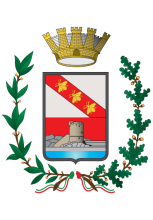 COMUNE DI MARCIANA MARINAPROVINCIA DI LIVORNOCodice Fiscale 82002040499AREA AMMINISTRATIVAU.O. SERVIZI SCOLASTICI E SOCIALI Viale G. Vadi n. 7 57033 Marciana Marina -Telefono 0565/99002 -99368 Fax 0565/904321Sito Internet: www.comune.marcianamarina.li.it  e-mail: d.smordoni@comune.marcianamarina.li.itPec: comunemarcianamarina@postacert.toscana.it*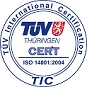 Cognome e NomeLuogo di nascitaData di nascitaAttivitàRapp. con richiedenteInvaliditàRICHIEDENTECognome e nomeCodice fiscaleLuogo di nascitaData di nascitaCognome e nomeCodice fiscaleLuogo di nascitaData di nascitaSecondo quanto previsto dall’art.10 del Bando di Concorso “Modalità per l’erogazione del contributo” la mancata presentazione anche di un solo documento della documentazione richiesta, comporta la decadenza del relativo beneficio (senza ulteriori avvisi).